ТапсырмаҚазақ халқының дүние танымындағы өзін-өзі танудың орны.Ата-баба дәстүрі ұрпақтар игілігі. Өткеніңді білмей, бүгінгіні түсіну мүмкін емес. Халықтың ата-баба мұрасының баға жетпес рухани байлықтары – тілі, діні, тарихы, әдебиеті, табиғи ортасы, инабаттылығы мен имандылығы, ізгілігі мен адамгершілігі – қысқасы ұлттың бүкіл болмыс бітімі. Ұрпаққа берілетін идеяның ең өзекті тұғыры -  халықтың адами қасиеттер болуы тиіс. Қай халық болсын өзіне ғана дараланып тұратын ерекшелігінің бірі- тәрбие. Бұл ерекшеліктер ғасырдан ғасырға, ұрпақтан ұрпаққа мирасқа қалып отырады.	Адамгершілік – адамдардың күнделікті қарым-қатынасына қатысты ізгілік ұстанымдарын бейнелейтін моральдік қасиет. Мұнда адамдарға деген ізгі ниеттілік, құрмет, жанашырлық пен сенім, кеңпейілділік, басқалардың мүддесі үшін жан аямаушылық сияқты жеке қасиеттер қамтылған.	Сондай-ақ тұлғаның ар-ожданын, танымдық қызығуларын кешенді дамытады. Адамгершілік- адамды сүюді және оның бостандығын, құқықтық қадір-қасиетін құрметтеуді, рақымшылдық пен шыншылдық қасиеттерін қалыптастырады. Өз елінің, халқының ортасында өмір сүре отырып, оның салт-сана, әдет-ғұрыптарынан тысқары тұратын адам жоқ. Себебі адам қоғамда өмір сүреді, қоғам одан өзінің әдептілік-инабаттылық нормаларын, дәстүрлік, салт-саналық, тәлім-тәрбиелік қағидаларын, көнеден орныққан жол-жосынды орындауды, сақтауды талап етеді. Өзін-өзі тану аспектісіндегі жеке тұлға психологиясы туралы.Этнопсихология – әрбір халықтың рухани әрекетін, жемісін сол халықтың психологиясын, сана-сезімін көрсететін негізгі өлшемдер деп есептейді. Жеке тұлға – бұл адамның қоршаған әлемге дербес бейімділігін анықтайтын, оның мінезінің, темпераментінің, интеллектісінің және дене құрылысының азды-көпті тұрақты құрылымы.	Жеке тұлғаға білім мен тәрбие беретін қоғам алдына қойылатын талап-тәуелсіз еліміздің азаматын тәрбиелеу, ұлттық сана-сезімін ояту, ұлттық мәдениетке деген сүйіспеншілік көзқарасын қалыптастыру. Бүгінгі ұлттық тәрбиенің мақсаты: жалпыадамзаттық құндылықтарға тарту, біртұтас әлем туралы ғылыми көзқарас қалыптастыру болуға тиіс. 	Этностық тәрбиенің түрлі аспектілері сөз болған бірқатар зерттеулерде халықтық педагогикалық білімдерінің жиынтығы ішінде, әсіресе патриоттық тенденциялардың, отбасы және адамгершілік жайлы қағидалардың эстетикалық, еңбек және ақыл-ой мәселелеріне қатысты түсініктердің орнын бөліп айтады. Этнопедагогика өзінің ішкі құрылымымен сан-салалы ғылымның басын қосатын аса күрделі білім саласы.	Халықтық педагогиканың әдіс-тәсілдері жеке тұлғаның адамгершілік, жалпы адамзаттық құндылықтарды, мінез-құлық ерекшеліктерін меңгеруге көмектеседі.Өзгелермен қарым-қатынас барысында қайталанбас тұлға ретінде қалыптасу, басқалармен дұрыс қарым-қатынас жасай білу - баға жетпес байлық. Осы байлыққа ие болған адам қоғамда өз орынын тауып, үйлесімді өмір сүре алады. Оған жету жолы сан түрлі. Соның бірі - өзін-өзі тану. Педагогикалық ой-пікір тарихындағы қалаптанудың гуманистік бағдарлары туралы қандай білімдеріңіз бар.Гуманистік психологияда өзін-өзі тану тұлғаның өзіндік даму жағдайымен, өзін-өзі жетілдірумен қарастырылады. Бұл бағыттың өкілі американдық ғалым К. Роджерс адам құрамын реалды «Мен» және идеалды «Мен» деп бөліп көрсетеді, ал адам өміріне әсерін тигізетін әлеуметтік ортаны қосымша етіп алады.Реалды «Мен» - өзі туралы ой, сезімі, талпынысы тағы солсияқты елестету жүйесі.Идеалды «Мен»- адам болашақта қандай болғысы келетiнi, терең ойлауы мен өзiнiң тәжiрибесi.Әлеуметтік орта - бұл басқа адамдардың баға беруi (адамның құндылығы, көзқарасы, iс-әрекетi, нормасы тағы сол сияқты).Реалды «мен» және идеалды мен өзара сәйкес келмеуi мазасыздықты, әрекеттiң бейiмделе алмауы, әртүрлi психологиялық мәселелер туындайды.Сонымен, В.Г. Маралов бойынша өзiн-өзi тану - өзiндiк тәжiрибенi меңгеру құралы: адам өзiн-өзiн тануда тұлғалық өсу қабiлетiн, өзiн-өзi жетiлдiру, өмiр қуанышын сезiну, өмiр мәнiн түсiне алуы. Өзiн-өзi танудың мәнi позитивтi және негативтi болып екiге бөлiнедi.Позитивтi мәнi – кез келген жұмыс жағдайы, белгiлi бiр мақсатқа жету үшiн, жұмыс сәттi болу үшiн талаптың қойылуы, қарым-қатынасты нығайтуда, өз мүмкiншiлiгiн арттыру және бұл қасиеттердi адам өз бойынан тануы.Негативтi мәнi - өзi жайлы жақсы танып бiле алмағандықтан, адам күштi және әлсiз жақтарын мұттәйiм мақсатта қолдануы, өз амбициясын, өз талаптарын қанағаттандыру тағы басқа. Психологияда өзін-өзі тану саласын алғаш атап көрсеткен американдық психолог У. Джеймс. Сыртқы дүние арқылы өзiн-өзi тану - қарым-қатынаста, iс-әрекеттi орындауда өз қылығын бағалау, өз мүмкiншiлiгiн және қабiлеттiлiгiн көрсете алу. Iшкi дүние арқылы өзiн-өзi тану - уайымдау, сезiм, арман, ой, қалау тағы сол сияқты iшкi дүниенi сыртқа шығарып, тану үшiн қызықты жұмыспен шұғылдану абзал.тапсырмаАбайдың қара сөздерін (он бесінші сөз) оқыңыз, өзін-өзі таңу мен салыстырыңыз. Қандай ой туады?Данышпан ақын адам баласының бойына бітер қасиеттерінің бірі ақыл мен оған қарсы ақылсыз кісінің өне бойында болатын істерін салыстырған. Ақылды адам істеген ісін құмарланып, қызығып, сүйсіне жасайды. Алдынан жақсылыққа есі шықпай, ақылды қолдан жібермей, бойын түзу ұстап ізденеді. 	Ал ақылсыз адам көзі тоймай, аз ғана жеткен табысын көтере алмай, төңірегіндегілерден артына сөз ілестіреді. Олардың өмірді мәнсіз, мағынасыз, бос өткізгеніне  өкінгеннен еш пайда жоқтығы айтылған. 	Осы кезде оқушыларға қанағат және қанағатсыздық ұғымдарын салыстырып ұғындыру, еліктіретін, қызықтыратын дүниеге өз сезімдерін тежеп, ойына іс-әрекетіне сыни көзбен қарауын дамыту керек. Қанағат сезімдерін басқара алуға тәрбиелеу керек.«Өзін- өзі тану» бағдарламасы неге бізге қажет болды дейміз?Мемлекет біздің экономикамызды сауықтыру мен адамдардың әл-ауқатын жақсарту туралы ғана емес, сонымен бірге қоғамның жоғары құндылығы адамдардың рухани әлемі туралы қамқорлық жасауы қажет. Біз ұлы өзгерістер және техникалық прогресс дәуірінде өмір сүріп отырмыз және бізге өзіміздің ішкі жан дүниемізге үңілуге, өзіміздің орнымызды анықтауды ойлауға уақыт жетпейді.Ал «Өзін-өзі тану» пәні біздің балаларымызға осы мәселелерді түсінуге көмектеседі. Біздің барлық ауруларымыздың және проблемаларымыздың себебі жақсы емес ойлардан, тәккаппарлық, қызғаныш, жалқаулықтан. Тек қана біз біздің болмысымызға мейірімділік, шыдамдылық, қалтқысыз сүйіспеншілікті қайтарсақ, сонда әлем жарықтау және қайырымдылау болады. Қазіргі кезеңде мектепте балалардың жан дүниесін түсінуге көмектесетін және ойын жақсы арнаға бұратын пән “Өзін-өзі тану”.“Өзін-өзі тану” пәнінде балалар өз сырын ашады, неге өздерін өтірік пен алдаудың торы қоршайтынын түсінгісі келеді. Қарым-қатынас жасауда балаға жиі өзінің ренішін, өкпесі мен қорқынышын ақтаратын мейірімді нағыз достың ашық жүрегі жетпейді. Өмір жолында қауіп-қатер кездесетін ұзақ лабиринт және бала оны жеңу үшін басқалардың көмегін қалайды. Өзін-өзі тану сабағы балаларға өзінде, адамдарда, іс-әрекеттерінде, өмірде қателеспеуге көмектеседі. Өзін-өзі тану сабақтарында балалардан екінші күн бола алатын, қайырымдылық және үміт сәулесімен жылытатын, қуаныш пен тыныштық әлеміне енуге көмектесетін досы болғанын тілейтінін естиміз. Ықыласты әңгімеден кейін ғана балалардың көпшілігі өздерін басқаша сезініп, өз мүмкіндіктерін танудың қызықты жолдарын таба бастайды.Өзін-өзі тану бағдарламасы қазіргі заманда өскелең ұрпақтың салауатты өмір салтын, адамгершілік қасиеттерін, экологиялық санасын, эстетикалық дамуын белсендіруіне өте қажет. Бұл бағдарлама адам өмірінің логикасына, жалпы адамзаттық жүйеге толықтай сәйкес келеді және жеке тұлғаның рухани-адамгершілік қасиеттерін дамытуға, өзін-өзі танып, өзін-өзі іс жүзінде мейлінше көрсете білуге айтарлықтай мүмкіндік береді.«Өзін- өзі тану» жобасы басқа білім беру жобаларынан қандай айырмашылығы бар ?Өзін-өзі тану пәні басқа пәндерден айырмашылығы, бала өзін осы пәнде еркін сезінеді, ойларын ашық айтады, қарым-қатынасқа белсене түсе алады. Қызықты жаттығулар арқылы білімдерін шыңдай түседі, барлық пәндерді осы кезде пайдалана алады. Өнерлерін де көрсете түседі. Бұл пәнге этика, психология, биология, валеология, экология, медицина қатысты болғандықтан, басқа пәндерден ерекшеленіп тұрады.Аталған жобаның авторлық идеясының негізінде не жатыр ?Біздің қоғамда әрбір адам өзі туғаннан берілген қабілетін толық іске асыра алатын және сол арқылы тек біздің мемлекетімізге емес, жер бетіндегі барлық адамдарға пайдасын тигізе алу үшін, атап айтқанда білім беру арқылы адамгершілік-рухани құндылықты жаңғырту«Өзін- өзі тану» пәні теориялық немесе практикалық пән бе?Бағдарламадағы оқыту кешенді сипатқа ие. «Өзін- өзі тану» пәні теориялық та, практикалық та пән. Бағдарламада жаңа әдістемелер қолданылады: пікір-сайыс, «миға шабуыл», микротоптармен, рөлдік ойындар, жағдаяттарды шешу, әртүрлі шығармаларды оқу. «Өзін- өзі тану» бағдарламаның дін мен қандай айырмашылығы бар? Бір біріне ұқсай ма?«Өзін-өзі тану» бағдарламасы  адамгершілік, қайырымдылық пен зұлымдық, құндылық туралы діни емес түсініктерге сүйенеді. Алайда діни және діни емес  нормалар мен қағидаларға ортақ  аймақ, яғни қайырымдылық пен зұлымдық, құндылық туралы адамзаттық түсінушілік аймағы тән.	«Өзін-өзі тану» бағдарламасы дінге қарағанда кеңірек іс-әрекет бағдарланған. Ол өмірдің заманауи жағдайларына негізделеді, онда дербес, белсенді, әлеуметтік өзгерістер орталығында орналасқан, қиындықтарды жеңе алатын адам неғұрлым жетістікке жете алады.«Өзін- өзі тану» бағдарлама мен этнопедагогиканың ұксастығы бар ма?Этнопедагогика өзінің ішкі құрылымымен сан-салалы ғылымның басын қосатын аса күрделі білім саласы. Этнопедагогика – халықтық тәлім-тәрбие. Сондықтан екі пән бір-бірімен байланысты, ұқсастығы бар.«Өзін-өзі тану» пәнінің мұғалімі болу оңай емес. Өзін қоршағандармен сүйіспеншілік, қайырымдылық, шыдамдылық, өзара түсіністік негізінде қарым-қатынас жасай білетін адамгершілігі мол жеке тұлғаны қалыптастыруға мүмкіндік туғызу – «Өзін-өзі тану» пәнінің, білім беру философиясы мен құндылығын анықтайтын, үйлесімді адамды тәрбиелеуге бағытталған, жаңа педагогикалық парадигмада көрінетін пәнінің оқытушысының жоғары борышы.Мұғалімнің «Өзін-өзі тану» сабақтарында инновациялық технология стратегиясын шебер жүйелі қолдануы оқушылардың жалпы адамзаттық рухани құндылықты жеткізуші адамдар туралы түсінігін кеңейтеді, оған қайырымдылық атмосферасында қарымқатынас жасауға және қоғамдағы қатынастарға дайындалуға мүмкіндік береді.Бұл пәнді оқыту барысында педагогтің кәсіптік шеберлігіне талап қалыптасады, баланың және педагогтің өзінің жеке басы туралы түсініктерді қайта қарау қажеттігі пайда болады, өзара әрекеттің жаңа моделі жасалады.Келесі схемаларға қарап, Өзіндік танымға көзқарасыңызды анықтап, қысқаша қорытынды  жасаңыз.



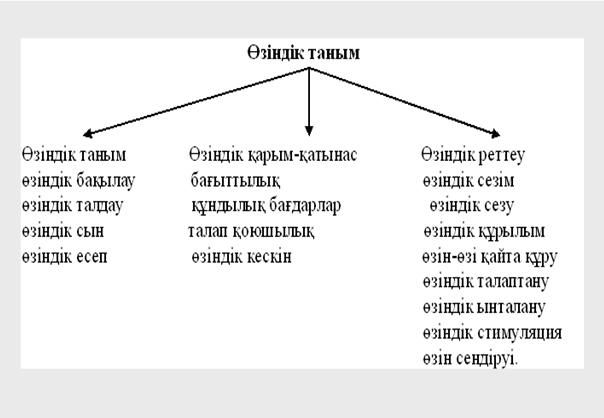 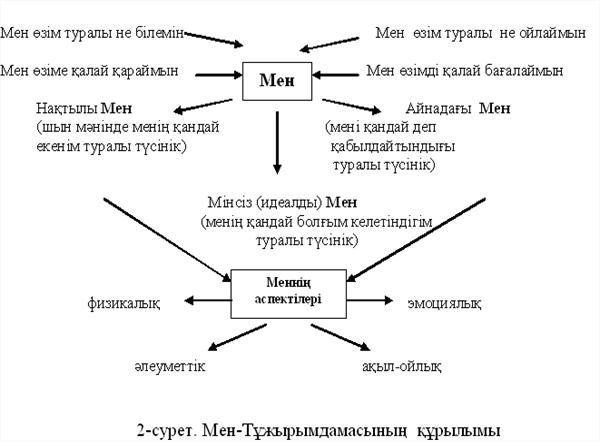 № 1 тапсырма:
• өзін-өзі тану пән миссиясының картасын берілген таблица арқылы көрсетіңіз:Сұрақтарға жауап беріңіз:
1.Адам өзін- өзі қалай тану мүмкін?Қоршаған ортаға , жанындағы достарына, тәрбие берген мұғаліміне қарап өзін тани алады. Өзін-өзі тану – нағыз адам болудың сыры мен қырын үйрететін пән. Нағыз адам болу - Отан алдындағы борышыңды өтеу, адами қарым-қатынасың, қоршаған ортамен үйлесімділігің.Э. Хемингуэй: «Әрбір адам қандай да бір іс үшін туады. Жер басып жүрген әрбір адамның өмірде өз міндеттері бар» деп айтқандай, әрбір адам өмірге келгеннен кейін оны артында ізі қалардай мәнді өткізе білуі қажет. Сондықтан да адамның танымы неғұрлым биіктей берген сайын, дүниенің көкжиегі де соғұрлым кеңейе бермек.Өзіңді-өзің тану деген - өзіңді қоғамдық, әдептілік тұлға ретінде қарастыру арқылы барлық адамдарға тән негізгі қасиеттер төңірегінде этикалық ұғымдар қалыптастыру. Өзіңді білу, бұл - өз тарихыңды, дәстүріңді, ата-бабаларыңның игі жақсылығын біліп, үйрену.
2.Жеке тұлғаның үйлесімді дамуына не себеп болу мүмкін?Өзінің өмірлік айқындамасын анықтау. Түрлі мәселелерді адамгершілік қағидаларға сәйкес сындарлы түрде шешу. Өзіне, адамдарға және қоршаған әлемге ізгілікті қарым-қатынас жасау.Адамдарға көмек көрсету, туыстарына және достарына мейірімді , қамқор болу. Өзімен өзі үндестікте өмір сүру, ойы, сөзі және іс-әрекеттерінде щынайы болу.Жасампаздық пен белсенділік, азаматтылық және елжандылық таныту.Өз ойын, сөзі мен ісін адамгершілік тұрғысынан таңдауға дайын болу және оған жауапты болуҚоғамға қызмет ету дағдыларын іс жүзінде дамыту.
3.Адамзаттың рухани тәжірибесін қалай қолдануға болады?
Үлгілерді келтіріңіздер.1 тапсырма аталған құзыреттілікті негізге алып, өзін - өзі тану мұғалімнің тұлғалық, мамандылық, адамгершілік қасиеттерін суреттеңіз. Кім өзін-өзі тану талаптары бойынша осы пәнді бере алатын мұғалім болалады.? Дәлелдеңіз. ЭССЕ жазыңыз.«Өзін-өзі тану» пәнінің басты мақсаты – ұлттық тәрбиені дәріптеу, баланың бойыңа адамгершілік, отансүйгіштік, білімділік, біліктілік, адалдық парасаттылық міне осындай адамға қажетті ізгі қасиеттерді енгізу болып табылады. Сол себепті мұғалім балалардың бойыңа «Мен адаммын», «Қарым-қатынас қуанышы», «Адамгершілік әліппесі», «Мен және менің әлемім» деген ұғымдарды туындату керек . Мұғалім оқушылардың дарындылығы мен қабілеттерін дамытуға, өмірдің мәнін ұғынуға және өмірден өз орнын таба білуге көмектеседі. Өзін-өзі танудағы адамның бойында өзін сыйлай білуін, ойын еркін жеткізуін, өмірдің қиын жағдайында дұрыс жол табуға, жеке шешім қабылдауға және өз тағдырына жауапкершілікпен қарауға үйрете білу керек.Елді сүю, патриоттық сезімді дамыту, осылардың барлығы өзін-өзі тану, әлемді тану жүйесіне жататындығын ұғындыру мұғалім парызы.өзектілік құндылықтарҚалыптастырылатынТұлғалық қасиеттерПәннің мақсаттарыБолжамды нәтижелерСезімталдық пен кішіпейілділік таныту.Өмірдегі орнын түсіну. Жақсылық пен сүйіспеншілік таныту. Жауапкершілік сезімдерін дарыту. Тән және жан саулығын ың байланыстылығын түсіну. т.бМахаббат, вадамгершілік, жан тазалығы, өзін сыйлау, өзіне сенімділік, мақсаткерлік, көпшілдік, төзімділік, сыпаыйлық, білімге құштарлық, елжандылық, дәстүрді жалғастыру, болашаққа ұмтылу, зор жауапкершілік. Т.б.Өзінің өмірлік айқындамасын анықтау, түрлі мәселелерді адамгершілік қағидаларға сәйкес сындарлы түрде шешу. Қоршаған әлемге ізгілікті қарым-қатынас жасау. Мейірімді, қамқор болу. Сөзі және іс-әрекеттерінде шынайы болу. Азаматтылық және елжандылықты таныту. Қоғамға қызмет ету дағдыларын іс жүзінде дамыту.Парыз, арман, ақиқат т.б. туралы терең білімге ие болады. Адами қарым-қатынастарды тани алады және оны бағалай біледі. Жағымды қарым-қатынас орнатады. Физикалық және психикалық жағдайын еркін басқарады. Өз ойы мен сезімдерін еркін жеткізеді. Ұстанымдары мен сенімдерінде тұра алады. Ақпаратты және коммуникативтік технологияларды пайдалана алады. Т.б.